Tema 8  LA DIMENSION HISTORICA DEL HOMBRE      El hombre siempre se ha preocupado por su pasado. Ama la historia por necesidad de interpretar su presente a laluz de su pasado. La Antropología también se preocupa por esa curiosidad del hombre.    En esta lección nos detenemos en algunos aspectos de la historia y planteamos los mismos interrogantes que todo hombre se ha formulado alguna ve. No nos interesan aquí solucuiones definitivas. Preferimos ahora valorar adecuadamente el hecho de que el hombre está interesado por su trayectoria en el tiempo y en el espacio.    Pero, lo que nos debe preocupar no son leyes y principios generales, Sino hechos y conceptos básicos.Términos como existencia, trabajo, libertad, progreso, etc, se van a repetir en esta lección. Ellos nos ayudarán a encontrar el sentido antropológico de la historia del hombre.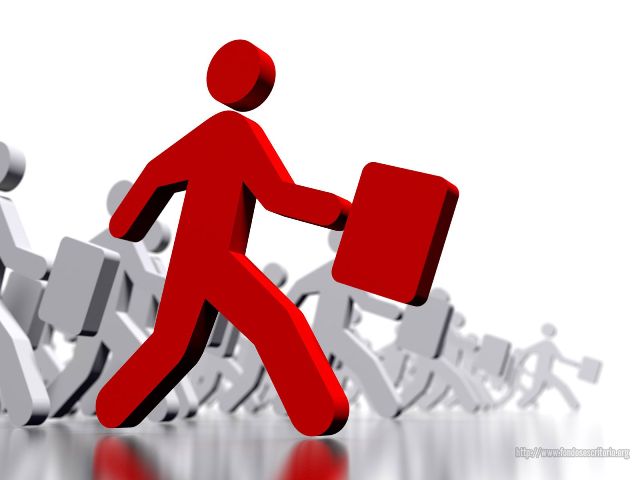 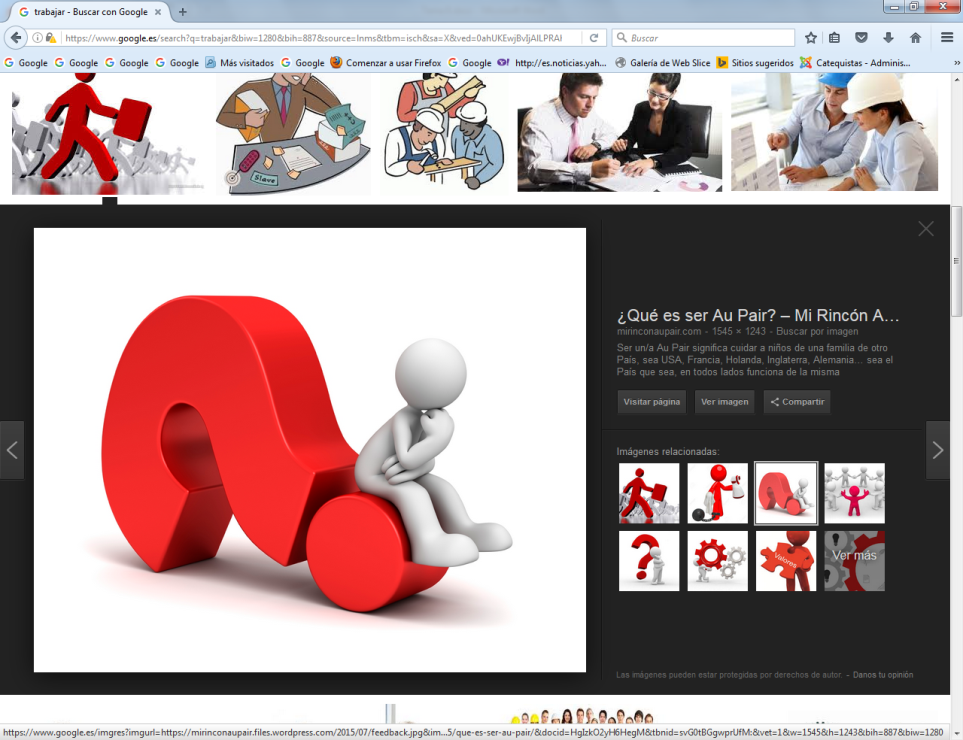         ————————————GUION- RESUMEN QUE SUGERIMOS      1. EL HOMBRE COMO SER HISTORICO       2. HISTORICIDAD DE LA EXISTENCIA                A) LA NOCION DE *‘HISTORICIDAD               B) ELEMENTOS DE LA HISTORICIDAD       3 . EL TRABAJO COMO MOTOR DE LA HISTORIA                A) LA NOCION DE ‘‛TRABAJO"               B) EL TRABAJO EN LA ANTROPOLOGIA DE MARX               C) LA AMBIGÜEDAD DEL TRABAJO HUMANO       4.  EL SENTIDO DE LA' HISTORIA |               A) DETERMINISMO Y LIBERTAD               B) RELATIVISMO Y TAREA                C) RETROCESO Y PROGRESO      5. EL FUTURO HUMANO COMO EMPRESA  APASIONANTE                                  ————————————    ‛'Es peligroso hacer ver demasiado al hombre que es semejante a los animales, sin mostrarle su grandeza. Es peligroso tambien hacerle ver su grandeza demasiado, sin hablar de su bajeza. Es más peligroso todavía que ignore lo uno y lo otro. Y es provechoso que reflexione sobres dos cosas.      Estímese siempre al hombre en su verdadero valor. Ámese por que hay en él una naturaleza capaz del bien. Pero no por eso ame las bajezas que en ella hay. Despréciese porque esta capacidad  está vacía, pero que no llegue a despreciar esta capacidad natural. Debe amarse y odiarse, porque hay en él capacidad para conocer la verdad y ser feliz; pero no Siempre es fiel a la verdad y constante en el bien.  Así el hombre estará siempre presto abuscar la verdad. Luchará con sus pasiones para conseguirla. Y cuando la encuentre, sabiendo que Se oscurece su conocimiento por las pasiones, odiará  la concupiscencia de modo que no Se ciegue su capacidad de elección y no se detenga cuando haya elegido el bien."                             PASCAL: Pensamientos    1. EL HOMBRE COMO SER HISTORICO     El hombre es u ser histórico. Tanto a nivel colectivo como en el terreno individual somos protagonistas de nuestras vidas. Es la razón más fuerte para mostrarnos a nosotros mismos la radical distancia que nos separa de los animales más evolucionados.Los animales no tienen historia. Siempre actúan de la misma manera. Y puestas las mismas circunstancias o estímulos externos, sus respuestas son uniformes. Pasan los años y los peces realizan los mismos movimientos, las aves construyen los mismos nidos, etc. Por otra parte, todos los individuos de la misma especie poseen reacciones equivalentes, a menos que factores externos condicionen o distorsionen sus conductas específicas.Los hombres somos diferentes dentro de cada grupo. Es imprevisible nuestra reacción p ante el mismo estímulo o ante idéntico obstáculo. Variamos según los pueblos a los que pertenecemos, los climas que nos configuran y los hábitos que van surgiendo con el paso de los años.• Los hombres nos protegemos mutuamente y somos capaces de albergar en nuestro corazón compasión y en nuestra inteligencia comprensión.  • Los hombres nos comunicamos con lenguajes  infinitamente complicados y diversificdos, transmitiendo mensajes incluso a hombres posteriores con nuestros escritos, nuestros dibujos, nuestros símbolos, nuestros edificios o nuestras construcciones. "  • Los hombres cubrimos nuestro cuerpo con vestidos y  adornamos nuestro aspecto exterior con elementos innecesarios, pero que ofrecen atractivos singulares y peculiares.• Los hombres elaboramos nuestras comidas con impresionante variedad y con Caprlchosas maneras de presentación y de combinación de los ingredientes.• Los hombres establecemos costumbres y elaboramos normas, incluso contra los propios gustos naturales O contra los atractivos inmediatos, y somos capaces de seguirlas con más o menos autonomía.Nada de esto son capaces de hacer los animales, por desarrollados que se consideren. La gran diferencia con ellos es que los hombres costruímos nuestra porpia historia de manera consciente, mientras que los animales se hallan aprisionados por los procesos biológicos en cuyos complicados eslabones se encuentran engarzados.El que no todos los pensadores actuales Sean capaces de entender esta realidad y traten de explicar las tendencias animales que ciertamente  poseemos, no invalida el hecho de nuestra historicidad.Y cuando partimos de ella, nos sentimos invitados sutilmente a situarnos en nuestras coordenadas geográficas y también cronológicas. La variable geográfica nos permite descubrir nuestra cultura, nuestra realidad local, nuestro mundo concreto. Perfilamos nuestre vida, individual y colectiva, en lugar concreto. En él situamos nuestra referencia y desde él oteamos el mundo cercano y el lejano; desde el hábitat físico hasta el contexto moral, social y espiritual, todo lo referido al lugar del que patrtimos y en el cual nos encontramos y al que con frecuencia, al menos imaginativamente, regresamos. La variable cronológica nos impulsa también a explicarnos a nosotros mismos la vida desde la época, el tiempo y el momento en el que vivimos. A diferencia del espacio que siempre está ahí, el tiempo se halla en continuo movimiento. Somos hijos de nuestro tiempo, pero sentimos como éste Se nos escapa de las manos cada día.Él también nos construye, pero también nos destruye. Nos sentimos los mismos con el paso de los años; pero somos conscientes de que muchas cosas van quedando almacenadas y originan nuestra riqueza histórica individual y personal.La acumulación de esas historias pequeñas de cada uno constituye la gran historia de la colectividad, al estilo de los grandes ríos que se forman con las aportaciones de muchos arroyuelos que se van sumando sin poder detenerse.La gran pregunta que nos hacemos con frecuencia es si esas dos variables del espacio y del tiempo nos vinculan de tal manera que somos víctimas de un espejismo cuando nos Jroclamamos, ante nosotros mismos o ante los demás, dueños de nuestros destinos y propietarîos de nuestros entornos físicos.Tenemos tentación de respondemos afirmativamente. Pero con frecuencia se acumulan en nuestro recuerdo las experiencias negativas y positivas que nos hacen vacilar en las espuestas que se nos ocurren. 2. HISTORIA COMO EXISTENCIA   EI hombre es un ser historico. La historicidad es una  característica que se encuentra  tolamente en el hombre.   La conciencia de la historicidad de la existencia humana es hoy más viva sin duda que en ninguna epoca precedente. Hoy más que nunca comprendemos la singularidad espacio-temporal de la limitación de Ia existencia  humana  particular,  al tiempo   de su vinculación con un vasto proceso.  La filosofía de Ia historia, esto es la reflexión filosófica acerca de la esencia y sentido de la Historia , que se inicio en el siglo XIX, especialmente desde Hegel. La Filosofía se hizo eco, pues, desde el siglo pasado de la toma de conciencia  òr parte del hombre de su radial historicidad   No obstante se trata de un problema originariamente cristiano. El cristianismo aportó una serie de problemas nuevos  y totalmente ajenos a la filosofía griega  entre los que destaca el valor de la valoración de la historia. En la filosofía griega primaban las ideas de universalidad y necesidad que hacían inviable la implantación y toma de conciencia de la dimensión histórica, que se distingue por las notas de un cambio constante, de la singularidad y libertad del acontecer.    En el cristianismo la historia de la humanidad aparece como una historia de la salvación. Esta historia de la salvación no está regida por una necesidad ciega sino por la providencia de Dios.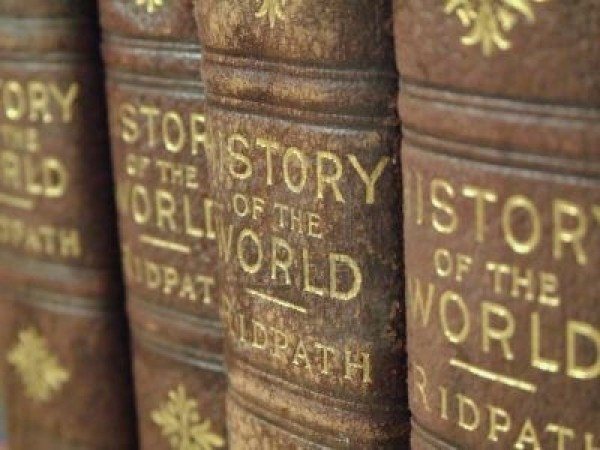 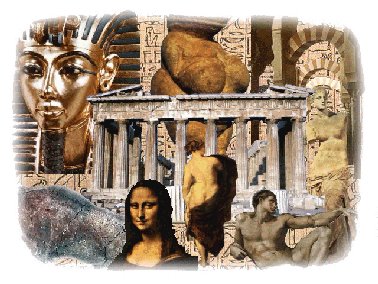 A) LA NOCIÓN DE “HlSTORlCIDAD"    Según J Gevaert en su libro ‛‘El problema del hombre", el término “historicidad” pone de manifiesto el carácter histórico de la existencia humana; es decir, que el hombre vive y realiza su propia existencia en diálogo con la realidad histórica ya existente, dando de este modo origen y continuidad al fenómeno de la historia.La noción de "historicidad" remite a la noción de "Historia". ¿Qué se entiende por "Historia"‛?Podemos encontrar dos sentidos del término "Historia":  a) La historia como el conjunto de acontecimiento que tiene su raíz en la libertad personal y en la comunidad humana. Estos acontecimientos son distintos, por consiguiente, de los procesos de carácter puramente natural o determinista. Se trata, por otra parte, de acontecimientos objetivos que puede documentarse O son documentables.   b) La historia como aventura común del devenir humano a través del tiempo, caracterizada esencialmente por una continuidad cultural en medio de un indiscutible movimiento de novedad y de creatividad.   Mientras que en el primer sentido la historia se refiere al pasado en el segundo destaca esencialmente la apertura hacia el futuro. La historia pasada, aunque  modificable en virtud de los distintos documentos y pruebas que pueden aparecer e incluso de los cambios de perspectivas, puntos de vista y valoraciones del mismo acontecer histórico, se considera como algo concluido, terminado y que acatamos como tal. Desde el pasado, es decir, a partir de un nivel cultural y de desarrollo alcanzado por generaciones pasadas y precisamente porque el hombre es un ser histórico, desde nuestra existencia presente tendemos hacia un futuro que está lleno de nuevas posibilidades. En este sentido la historia es tarea, está por hacerse, dependiendo de la libertad, de la acción y de la creatividad humanas.Tras la definición de la noción de "historia" podemos determinar con mayor precisión el concepto de "historicidad" que implica:   a) Que todo hombre se ve situado en una tensión entre el pasado ya realizado y nuevas posibilidades futuras. El hombre es una presencia cuyo pasado está constitutivamente abierto hacia el futuro.   El punto de gravitación de la historicidad no está, pues en el pasado, sino en el futuro. Historicidad significa: tener un futuro. El hombre es constitutivamente un ser de futuro, de perspectiva, de porvenir. El futuro está lleno de nuevas posibilidades que el hombre nos puede nunca conocer enteramente.  b) La conciencia de que  es posible intervenir en el devenir histórico a través de las decisiones libres y del trabajo humano c) La admisión de la Historia como tarea huamana, subrayando la responsabilidad del hombre en la historia humana y en el futuro de la humanidad.B) ELEMENTOS DE LA HISTORICIDAD    La historicidad es la cristalización o la condensación de todas las dimensiones fundamentales de la existencia que hasta ahora Se han ido poniendo de relieve: la corporatidad, la mundaneidad y Ia alteridad.a) La existencia corpórea del hombre     La historicidad humana queda reafirmada en la medida en que el hombre toma conciencia de su Corporalidad. La flnitud del hombre y consecuentemente su carácter transitorio, es decir, histórico, quedan patentizados cuando éste se Sabe espíritu encarnado. Las células que configuran los distintos miembros de nuestro cuerpo están condenadas, tras un período más o menos largo de vida, a la degeneración y a la muerte.b) La relación del hombre con el mundo    Sólo en el mundo y desde el mundo el hombre Se manifiesta como ser histórico. Para hablar con mayor exactitud habría que decir que mundaneidad e historicidad se implican mutuamente. No sólo el "mundo" en sentido físico, sino sobre todo el "mundo" en sentido antropológico están inmersos en el acontecer histórico. La apertura al futuro, a un abanico de posibilidades nuevas y desconocidas, es el puente de enlace entre las dimensiones mundana e histórica del hombre.c) La dimensión social e interpersonalEl hombre no puede llegar a ser hombre más que a través de la mediación de los demás, a través de la palabra, la obra y el amor de los demás. La apertura hacia el futuro que hemos establecido como la esencia de la dimensión histórica del hombre no puede realizarse sin los demás, sin una profunda solidaridad con ellos. No olvidemos, no obstante, que esta apertura hacia el futuro lo es desde un presente que viene de un pasado   De las generaciones que nos han precedido heredamos la lengua, el saber, los valores, las leyes, los ideales, etc. Sólo desde la asimilación de todo este bagaje cultural el ser humano está en posición de tomar las riendas de su propia existencia y con una actitud crítica y renovadora ante esos elementos culturales ya adquiridos proyectarse a ese futuro incierto en que continuar con la tarea de crear un mundo más humano, de llegar a ser auténticamente hombre.3. EL TRABAJO COMO MOTOR DE LA HISTORIA    La historia como creación de un mundo más humano por obra del hombre está sostenida en su realidad en su realización por el trabajo como uno de los factores más importante.A) LA NOCIÓN DE "TRABAJO"    El término "trabajo" tiene diversos significados frecuentemente usados entre los que destacan fundamentalmente dos:     1) En sentido estricto "trabajo" significa todo esfuerzo corporal que se hace para transformar la materia y producir un plusvalor; por ejemplo, la agricultura, la industria, etc. Es decir, el trabajo indica todas las actividades humanas que se desarrollan en el marco del proceso productivo que transforma a la materia.     2) En un sentido más amplio "trabajo” significa cualquier actividad humana en general desarrollada en el marco de lo que se ha juzgado como necesario para la realización de la sociedad en todos sus aspectos. Este segundo sentido incluiría el sentido anterior (trabajo manual) más el trabajo intelectual: el artista, el estudiante, el investigador, etc.    La existencia humana es una tarea y esa tarea no puede llevarse a cabo más que mediante la transformación y la humanización del mundo: la creación de un mundo humano.   Es precisamente mediante el trabajo como el hombre puede acometer la tarea de la creación de un mundo más humano. Es relativamente reciente la visión positiva sobre la función esencial del trabajo en la realización del hombre. La revolución científica acaecida en el siglo XVI y sobre todo la revolución tecnológica de los siglos XIX y XX han hecho que el hombre tome conciencia del poder y capacidad que tiene a la hora de construir su propio mundo. El cubrir las necesidades básicas de la humanidad como puedan ser el comer y el beber pasa, hoy día y debido al aumento alarmante de población, necesariamente por el trabajo y solidaridad mundiales.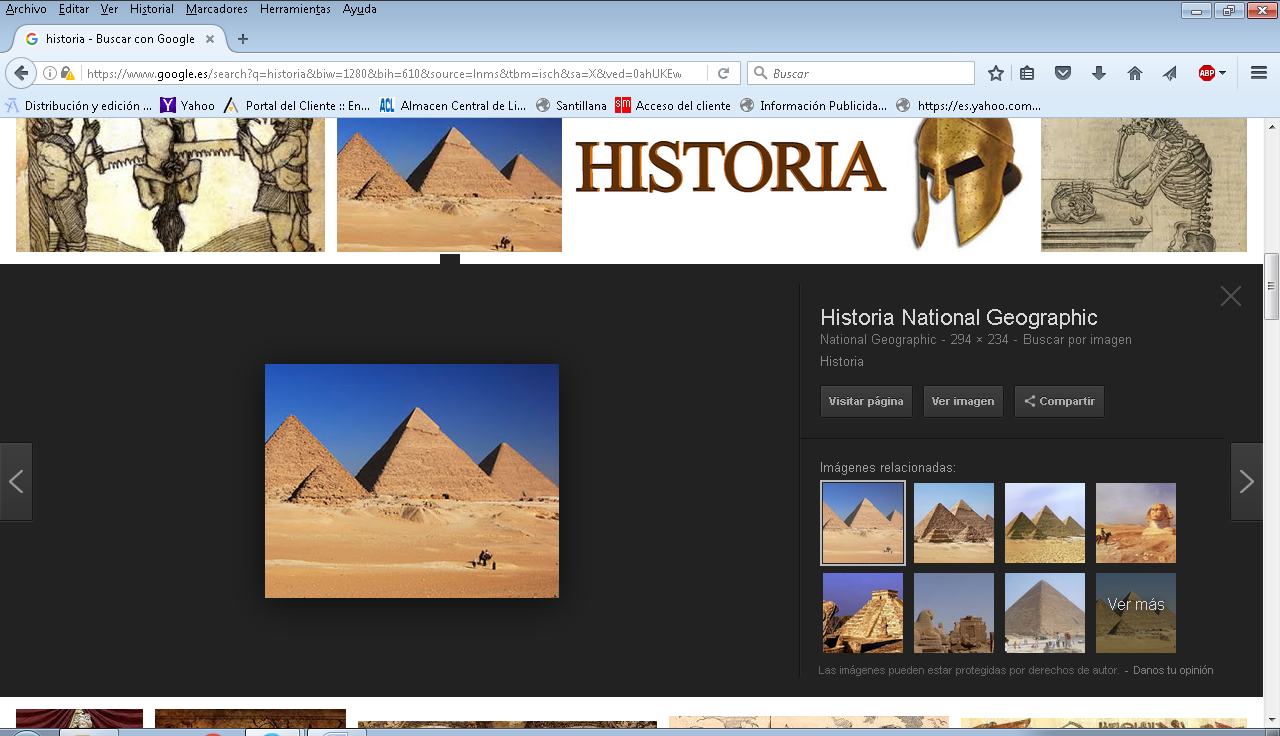    B)   EL TRABAJO EN LA ANTROPOLOGIA DE KARL MARX   Marx elabora en sus escritos de juventud una antropología, una idea sobre la esencia del hombre que le permite no sólo analizar la alienación o deshumanización del hombre en la sociedad capitalista y criticar el modo de explicación de los conceptos económicos por parte de la Economía Política, sino también formular una teoría sobre la superación de esta alienación bajo el presupuesto de una sociedad comunista.      Esta concepción sobre la esencia del hombre incluye como principales caracte-res la naturaleza, el trabajo, la consciencia, la libertad y la sociabilidad.a) El hombre como ser natural       "EI hombre es ante todo un ser vivio y  natural"; más no sólo “ser natural”, sino por ser “humano" tiene derecho a un respeto máximo. El punto de partida de la filosofía de Marx es el hombre concreto, que es a la vez naturaleza y pensamiento, naturaleza que piensa, sensibilidad que siente y razón que juzga. Para Marx, "verdad, realidad y sensibilidad” son términos idénticos. Sólo un ser sensible es un ser verdadero, un “ser real."    El humanismo marxista es en primer lugar y sólo naturalismo y, por ello, ateísmo. Marx define su teoría como "naturalismo consecuente" o "humanismo rea|". El ateísrno desemboca en un humanismo; consiste en "negar a Dios para afirmar así la existencia del hombre.”    La relación del hombre con la naturaleza costituye un elemento fundamental del análisis de Marx.  En su obra ‘Manuscritos de Economía y Filosofía” escrito en París en 1844, Marx dice:      "La naturaleza es el cuerpo inorgánico del hombre, o sea la naturaleza en cuanto ya no es cuerpo humano. Decir que el hombre vive de la naturaleza es lo mismo que decir que la  naturaleza es un cuerpo con el que tiene que mantenerse en un proceso constasnte, si no quiere morir . La conexión de la vida fisica  y psíquica del hombre con la naturaleza no quiere decir otra cosa que la conexión de la naturaleza consigo misma, ya que el hombre es parte de ella.   Como ser natural y además vivo, el hombre es activo, dotado de fuerzas naturales, de facultades; estas fuerzas existen en él en la forma de disposiciones y capacidades , de impulsos. Como ser natural, corporeo. sensible, objetivo es a la vez  pasivo, dependiente, limitado, lo mismo que el animal y la planta. Es decir, los objetos de sus impulsos se hallan  fuera e independientemente de él, a la vez que le son esenciales e imprescindibles, en cuanto objeto de sus necesidades , para el ejercico y desarrollo de sus facultades”.b) La actividad especíñca humana: el trabajo    El trabajo constituye la esencia del hombre. Y mejor que el término "trabajo", es el término "producción" o "praxis", Y entiende el trabajo como "actividad-práctico-productiva", con la que expresa la naturaleza del hombre.    - El trabajo (la praxis) es la relación natural del hombre con la naturaleza. Así lo expresa en la obra citada:    "EI trabajador no puede producir nada sin la naturaleza, sin el mundo exterior sensible. Esta es la materia en que se realiza su trabajo, en que éste actúa, a partir de la cual y con la cual produce. Pero lo mismo que la naturaleza alimenta al trabajo, en cuanto que el trabajo no puede vivir sin objetos sobre los que actuar, así también la alimenta en sentido estricto, suministrando el trabajador mismo los medios para subsistirfísicamente."   ­ Mediante la praxis realiza y desarrolla el hombre su ser en la historia, que se entenderá como un proceso real práctico.­ La praxis configura la totalidad de la vida social. Toda vida social es esencialmente práctica", dice Marx en la tesis Vlll sobre Feuerbach.   ­ En la praxis encontrará su origen y su último sentido el viejo problema de la naturaleza del saber, del conocimiento y de la verdad; y, por tanto, también el Sentido y valor de la teoria. En la tesis ll sobre Feuerbach dice Marx:     “E| problema de si puede atribuirse al pensmientohumano una verdad objetiva no es un problema teórico, sino  un problema práctico."c) La universalidad humana    El hombre es un ser universal y por tanto libre. El hombre es ­dice Marx- un ser a nivel de especie. La universalidad del hombre se revela de hecho precisamente en que la naturaleza, cuerpo inorgánico del hombre, le sirve como medio de subsistencia y, como la materia, el objeto y el instrumento de su actividad vital.En la obra citada dice Marx:      “La vida productiva es la vida de la especie, es vida que genera vida. El tipo de acción con que vive una especie encierra todo su carácter, le caracteriza específicamente, y la actividad libre consciente es la característica de la especie humana        El animal se halla en inmediata identidad con su actividad vital; no se diferencia de ella; es ella. El hombre convierte la misma actividad con que vive en objeto de su voluntad y de su conciencia dispone de una actividad vital consciente; no Se trata de una cualidad con la que coincide inmediatamente. La actividad con que vive es consciente a diferencia inmediata de los animales ya sólo por eso vive a nivel de especie. Dicho de otra forma, es simplemente un ser consciente.      Su propia vida es su objeto, precisamente porque es un ser a nivel de especie. Sólo por eso es libre su actividad." d) La Sociabilidad      La esencia humana "no es algo abstracto”. Es inmanente a cada individuo. Es, en su realidad, conjunto de las “relaciones humanas", dice Marx en la tesi Vl sobre Feuerbach. La naturaleza con la que el hombre se enfrenta es ­ya lo hemos dicho- "su cuerpo inorgánico", el reino amplísimo de lo no humano y que está necesitado de humanización.    Sobre ella ­también lo hemos dicho- proyecta el hombre su actividad, es decir, la actividad que corresponde a su propia asencia y que es por ello actividad universal, trabajo. La producción del trabajo no es sino la objetivación en la naturaleza exterior de la propia esencia humana.    Cuando el hombre trabaja para reducir la naturaleza a alimento, vestido, vivienda o adorn humano, está humanizando la naturaleza, no sólo porque la adecúa para la satisfacción de necesidade propias, sino:      1) porque esas necesidades, además de ser concretamente individuales, sonespecíficamente humanas    y 2) porque la acción que lleva a cabo Se efectúa o puede ser efectuad mediante el concurso de una pluralidad de individuos. La colaboración libre en un proyecto de acción es un rasgo distintivo del hombre, pues las formas puramente animales de actividad colectiva (hormiga: abejas, etc.) son resultado de actividad instintiva.      Es así, a través de la concurrencia en la actividad sobre la naturaleza, como el individuo humano se relaciona con el otro. La relación del hombre con el hombre está mediada por la relación del hombre con la naturaleza y depende de ella. Merced a este carácter fundante de la relación productiva, desarrollado del modo de producción, se transforma necesariamente el mundo humano.    Cada generación recibe de la precedente una naturaleza modificada sobre la cual ha de actuar para hacerla aún más humana. Las necesidades y los instrumentos creados para satisfacerlas van cambiando, enriqueciéndose en el curso de la historia, y al compás de ellos los hombres van enriqueciendo su propia esencia, humanizándola, acercándola a lo que, por su determinación originaria, está llamada a ser.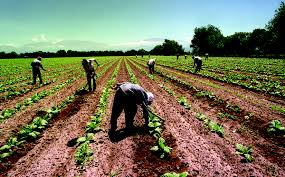 C) LA AMBIGÜEDAD DEL TRABAJO HUMANO   La ambigüedad del trabajo Consiste en que, por una parte, el trabajo es instrumento y camino de humanización mientras que por otra, es el lugar donde cristalizan la mayor parte de las injusticias que existen en la sociedad.   Esta ambigüedad del trabajo fue claramente expuesta y denunciada por Marx. La esencia del hombre es el trabajo, la actividad productiva que lleva a cabo en relación con la naturaleza. A pesar de ello, esta actividad es, en el seno de la sociedad capitalista, una actividad alienada, en la que el hombre no se realiza como tal. En el mundo laboral y consecuentemente en el ámbito económico focalizó Marx su crítica a la sociedad burguesa capitalista del siglo XIX; crítica que, aunque no necesariamente, podría ser ampliable a toda la historia de la humanidad.   En el mundo laboral es donde, a juicio de Marx, más meridianamente se patentizan las injusticias sociales, en definitiva, la explotación del hombre por el hombre.    La sociedad comunista en la que pensara Marx y donde toda alienación fuera superada no llegó, y el fracaso de las repùbllcas soviéticas así como el de los paises comunistas europeos es ya un hecho histórico  Las modernas sociedades capitalistas poco tienen que ver con aquellas sociedades capitalistas del siglo XIX en los albores de la revolución industrial. La crítica marxista se ha quedado, pues, obsoleta, anticuada. En las modernas sociedades capitalistas se han logrado mejoras a todos los niveles: a nivel económico y a nivel de las condiciones sociales del trabajador. Aun así,  creemos que es posible extrapolar el concepto marxista de "alienación", ya no en el sentido o sentidos restringidos que tenía en Marx de alienación religiosa ideológica yeconómica, sino en un sentido amplio: aún hoy día el hombre no ha alcanzado su propiaesencia, su humanización y realización plenas. Las especializaciones cada vez mayores y la necesidad de producir a precios competitivos llevan a la institucionalización de ciertas formas de trabajo que se reducen a la repetición estereotipada de las mismas acciones todos los días.  El hombre queda reducido a un eslabón más de una cadena productiva. Incluso el ocio, perseguido, anhelado y valorado cada vez más en las Sociedades capitalistas, empieza a ser un ámbito en el que el hombre es manipulado y hasta estafado:  agencias de viajes, clubs deportivos, academias, etc. El hombre parece mostrarse incapaz de coger las riendas de lahistoria, de coger las riendas de su propia historia; necesita que le organicen la vida, necesita, en definitiva, seguridades.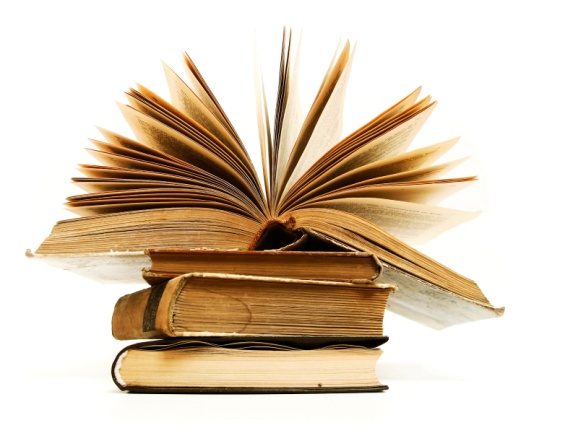 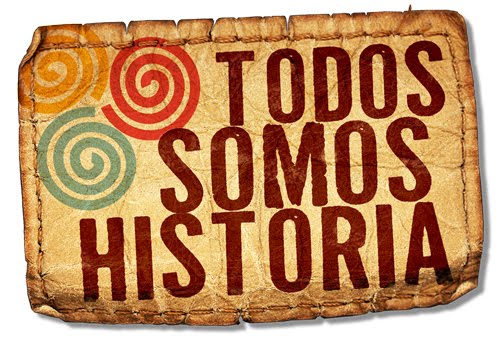 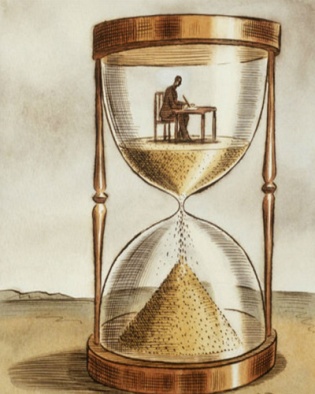 4. EL SENTIDO DE LA HISTORIA   Se dice en páginas precedentes: el hombre es constitutivamente un ser histórico. Por eso es ineludible la pregunta por el sentido de la historia. La filosofía de la historia recoge este interrogante con la pretensión de ofrecer alguna o algunas respuestas. A) DETERMINISMO Y LIBERTADAl igual que los científicos y filósofos de la naturaleza establecen sus explicacionesteóricas, es decir, científicas, en el establecimiento de leyes universales y necesarias que rigen y controlan inexorablemente el acontecer de los fenómenos naturales, los filósofos de la historia del siglo XIX trataron de descubrir leyes que gobernaran la conexión entre determinados fenómenos y explicaran los diversos acontecimientos de la historia pasada. Se impuso así un determinismo socio-histórico análogo al determinismo físico.    Aunque han sido y son muchos los que se muestran partidarios de este determinismohistórico nosotros no podemos admitirlo.      En primer lugar hemos de decir que no pueden equipararse las ciencias de la naturaleza con las ciencias sociales entre las que situamos a la historia. Ambitos de estudio diferentes exigen métodos diferentes. Las ciencias de la naturaleza, en la medida en que tratan de explicar los fenómenos de la naturaleza, establecen las leyes por las que se rigen dichos fenómenos. Por el contrario, las ciencias sociales no pueden aspirar más que a una comprensión de fenòmenos humanos estableciendo, a lo sumo, interpretaciones plausibles, siempre revisables y modificables.      En segundo lugar, y aunque en la historia pasada creamos descubrir ciertas constantes, sería ingenuo, a nuestro parecer, el intento de establecer leyes históricas en cuanto que olvida el postulado básico de la conducta humana: la radical libertad del hombre.      La historia es ante todo una tarea confiada a la libertad humana que se afirma creando un modo humano.B) RELATIVISMO Y TAREA   Al considerar la historicidad humana puede ser entendida por muchos como la imposibilidad de establecer unos valores y una verdad  universales y necesarios. Tal modo de ver correspondería a una interpretación relativista de la historicidad humana.    Frente al relativismo histórico, lo específico si de la historicidad humana es el ser expresión de la “tareaW que los hombre han de desarrollar durante el tiempo histórico. Cada etapa histórica concreta es un paso más hacia la realización de una más humana. Este es precisamente el sentido de la historia, esto es, la creación de una cultura humana o de un mundo humano en el que todos los seres pueden vivir más auténticamente su existencia humana.C)   RETROCESO Y PROGRRESO   Otro de los interrogantes que se suscita al plantearse el sentido de la historia es el siguiente:  ¿puede decirse que la historia es progreso?; O, por el contrario ¿es un proceso de degeneración, de retroceso?    La fe en un progreso ilimitado de la humanidad Se funda en el desarrollo científico ytécnico de la Edad Moderna. La Ilustración en el sigloXVlll, así como las filosofías de Hegel y Marx en el XIX, son expresión de este optimismo y confianza en el progreso.   A este optimismo muchas veces ingenuo se opone un pesimismo crítico, que ve en la histroia no una ascensión sino un hundimiento, no un progreso sino una degeneración de los valores culturales humanos.   Para dilucidar esta cuestión habría que empezar por precisar el concepto mismo de"progreso".    Cada día parece estar más claro que no se puede reducir el término "progreso" al ámbito científico y técnico y la necesidad de tomar en consideración el progreso en un sentido más humano, es decir en el terreno moral e incluso espiritual y religioso.    Que se ha dado y se sigue dando cada día con mayor rapidez un progreso científico y técnico es algo que nadie se atrevería a discutir. No ocurriría lo mismo si tomáramos en consideración el progreso en sentido personal y comunitario.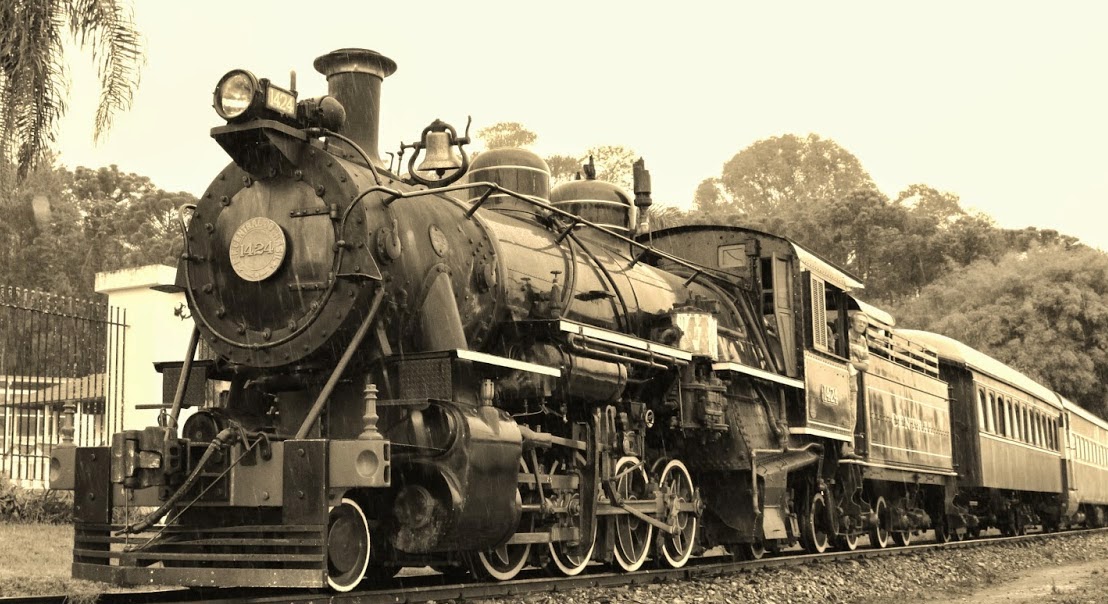     La civilización técnico-industrial orientada hacia la producción progresiva de bienes de consumo ha generado una serie de problemas de Carácter moral insospechables hace cincuenta o sesenta años: el deterioro progresivo del medio ambiente, el agujero en la capa de ozono, la desertización de las tierras, la lluvia ácida; la acentuación cada vez mayor de las diferencias entre los paises ricos, que derrochan, y los países pobres, que se mueren de hambre etc. Etc.   Por todo esto habría incluso quienes se atreverían a negar que el progreso cientí-fico­técnico sea condición necesaria para el progreso social.5. EL FUTURO HUMANO COMO EMPRESA  APASIONANTE   La investigación y la búsqueda de los hombres no termina nunca y por eso concluye el siglo XX con una década agitad de inquietudes y de esperanzas. Los hombres miran al futuro con cierta esperanza, miran de nuevo al cielo con múltiples interrogantes y se miran a sí mismos con el ansia de lograr un mundo mejor del que existía al comenzar el siglo.   El hombre se siente peregrino permanente y ha conseguido aprender bien a no  considerar definitivo ningún logro económico. sanitario, político O social. Y se siente responsable de seguir trabajando para que, al amanecer el nuevo milenio y el nuevo siglo que se avecina, las nuevas generaciones cuenten con una sociedad más sana y con un cosmos más limpio.   El siglo que termina, ha contemplado hechos recientes espectaculares, como la llegada del hombre a la Luna en 1969, la oleada de democracia en la década de los 70 y de los 80, que ha cambiado las estructuras políticas de muchos países o la terminación de la guerra fría con la destrucción del simbólico Muro de Berlín en 1990. Pero se ha hecho consciente cada vez más de que la historia no la realizan los gestos o las fechas concretas sino el silenciosocaminar de cada día.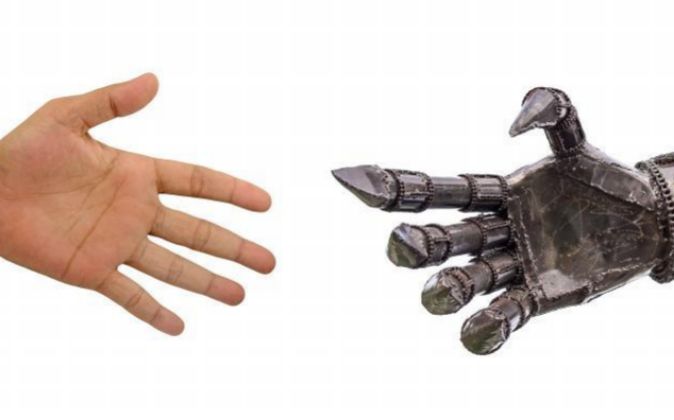    Por eso el hombre está cada vez más dispuesto a mirar hacia el pon/enir con conciencia de su libertad y con esperanza en su capacidad de supervivencia. Determinados hechos tecnológicos, políticos, científicos y económicos le interpelan poderosamente. Es consciente de la importancia creciente que tienen los modernos medios de comunicación social, tanto los informáticos que pone a nuestro alcance la influyente cibernética, como los llamados mass-media, o medios de comunicación de masas, que acorlan distancias, abrevian tiempos, popularizan acontecimientos, facilitan la intercomunicación, fuerzan nuevas perspectivas y reclamos sociales.El gran estudioso de los medios de comunicación social Marshall MacLuhan (1911-1980) con sus múltiples producciones literarias como: ‛la Ga/axia Guttembergñ ‛‘Guerra y paz en Ia aldea global" o "Comunicación y extenSión" ha conseguido resaltar la importancia de la imagen para el hombre moderno y la decisiva influencia de los mensajes visuales para locultural.     Del mismo modo, la preocupación por el hombre como el gran protagonista de su propia historia y la necesidad de su equilibrio como condición de serenidad personal y de armonía colectiva, se han vuelto la permanente inquietud de los psicólogos, sociólogos y antropólogos contemporáneos. Psicólogos como G.AlIport (1897-1967) con su "Tratado de Ia Personalidad‛‘ o psiquiatras como K. Rogers (1902-1980) con escritos tan influyentes como ‛‘Psicoterapia centrada en el CIiente" o "Cómo Ilegar a ser persona han sabido centrar la atención en ell hombre concreto y asegurarle un adecuado y oportuno tratamiento para alcanzar la felicidad humana en la medida de lo posible.   El hombre moderno se enfrenta al futuro con la sorpresa de lo desconocido y con lallamada a responder a nuevos interrogantes, sin que para ello se requiera especialpreparación, pero teniendo que adoptar con frecuencia comportamientos originales ypersonales.   El fondo de muchos interrogantes se halla en la necesidad que siente el hombre de conocer y comprender, a fin de poder dominar, el medio en el que vive. Por eso ha sido necesario explorar y explotar al máximo la ingente capacidad cognoscitiva humana, a fin de convertirla en la primera de las energías alternativas oon las que hayque afrontar los restos de la nueva sociedad O la nueva ciencia.   Los tiempos venideros corren el riesgo de no ser nada por no haber acontecido todavía. Pero es función de la inteligencia el saber prevenir oportunamente los hechos y las necesidades. El hombre se identifica en cuanto ser inteligente, no sólo porque sabe comprender el pasado, sino por que es capaz, con sus recursos actuales, de dominar en la medida de lo posible el porvenir. En lo científico como en Io social, en lo económico como en lo político, en lo tecnológico como en lo convivencial, el hombre, sin renegar de su conciencia de Ser libre, es capaz de disponerse a hacer mejor el porvenir.    En esto precisamente demuestra su superioridad en el universo y se sitúa por encima de las fuerzas ciegas de la naturaleza. El sabe que el hombre es libre, no sólo porque posee historia o porque es dueño de su presente, sino también porque con habilidad previsora puede hacerse dueño de su mismo pon/enir, ante el cual se siente también responsable.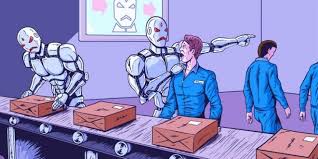 En resumen, el hombre es un Ser histórico por el hecho de que ha de realizar su propia existencia junto con los demás en el mundo.